ВЕРХОВНА РАДА УКРАЇНИ        Відповідно до статті 93 Конституції України, статті 12 Закону України “Про статус народного депутата України” та статті 89 Регламенту Верховної Ради України в порядку законодавчої ініціативи вноситься на розгляд Верховної Ради України проект Закону України про внесення змін до Податкового кодексу України та деяких інших законів України щодо забезпечення збалансованості бюджетних надходжень, який є  альтернативним до законопроекту реєстр.№ 4101 від 15.09.2020 року.        Доповідати даний законопроект на пленарному засіданні Верховної Ради України буде народний депутат України Заблоцький М.Б.Додатки: 	1. Проект Закону на 52 аркушах.		2. Пояснювальна записка на 10 аркушах.3. Порівняльна таблиця на 150 аркушах.4. Проект Постанови Верховної Ради України на 1 аркуші.         Народні депутати України 					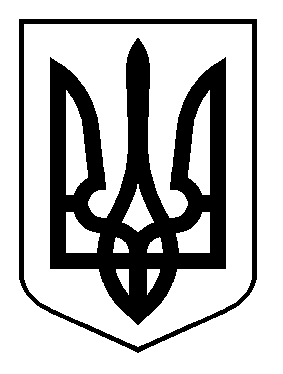 НАРОДНИЙ ДЕПУТАТ УКРАЇНИ«01» жовтня  2020 року   